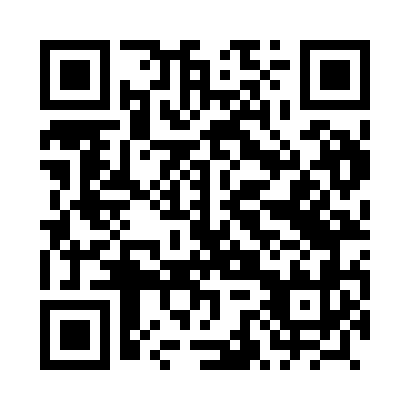 Prayer times for Marianowo, PolandWed 1 May 2024 - Fri 31 May 2024High Latitude Method: Angle Based RulePrayer Calculation Method: Muslim World LeagueAsar Calculation Method: HanafiPrayer times provided by https://www.salahtimes.comDateDayFajrSunriseDhuhrAsrMaghribIsha1Wed2:265:0612:395:488:1210:432Thu2:255:0412:395:498:1410:443Fri2:245:0212:385:508:1510:454Sat2:245:0112:385:518:1710:455Sun2:234:5912:385:528:1910:466Mon2:224:5712:385:538:2110:477Tue2:214:5512:385:548:2210:488Wed2:204:5312:385:558:2410:489Thu2:204:5112:385:568:2610:4910Fri2:194:4912:385:578:2810:5011Sat2:184:4812:385:588:2910:5012Sun2:174:4612:385:598:3110:5113Mon2:174:4412:386:008:3310:5214Tue2:164:4312:386:018:3410:5315Wed2:154:4112:386:028:3610:5316Thu2:154:3912:386:038:3810:5417Fri2:144:3812:386:048:3910:5518Sat2:144:3612:386:058:4110:5519Sun2:134:3512:386:068:4210:5620Mon2:124:3312:386:078:4410:5721Tue2:124:3212:386:088:4510:5822Wed2:114:3112:386:098:4710:5823Thu2:114:2912:386:108:4810:5924Fri2:114:2812:396:108:5011:0025Sat2:104:2712:396:118:5111:0026Sun2:104:2612:396:128:5311:0127Mon2:094:2412:396:138:5411:0228Tue2:094:2312:396:148:5511:0229Wed2:094:2212:396:148:5611:0330Thu2:084:2112:396:158:5811:0331Fri2:084:2012:396:168:5911:04